Администрация городского округа город БорНижегородской областиПОСТАНОВЛЕНИЕОт 01.03.2022                                                                                                     № 954О временном ограничении движения автотранспортных средств
в связи с проведением «Масленичных гуляний»В связи с проведением «Масленичных гуляний», в целях обеспечения безопасности дорожного движения и в соответствии с Федеральными законами от 10.12.1995 № 196-ФЗ «О безопасности дорожного движения», от 08.11.2007 № 257-ФЗ «Об автомобильных дорогах и дорожной деятельности в Российской Федерации и о внесении изменений в отдельные законодательные акты Российской Федерации» администрация городского округа г.Бор постановляет:Ввести на участке автомобильных дорог г.Бор временные ограничения движения автотранспортных средств 06 марта 2022 года  с 10.00 часов до 14.00 часов, выезды  с придомовых территорий и улицы Луначарского до пересечения с улицами Профсоюзная и Ленина согласно приложению.Рекомендовать Отделу МВД РФ по г. Бор (О.Ю.Корнилов) обеспечить временное ограничение движения автотранспортных средств на указанном  участке автомобильных дорог, обеспечить возможный путь объезда по улице Луначарского.Запретить несанкционированную парковку транспортных средств вблизи учебных и дошкольных заведений, а также в местах проведения массовых, культурно-зрелищных мероприятий. Общему отделу администрации городского округа г.Бор                    (Е.А.Копцова) обеспечить размещение настоящего постановления на официальном сайте www.borcity.ru.Контроль за исполнением настоящего постановления возложить на начальника Управления культуры и туризма администрации городского округа г.Бор  Н.А.Круглову.Глава местного самоуправления                                                       А.В. БоровскийНенюкова Е.В.21344Приложение к постановлению администрациигородского округа г.Борот 01.03.2022 № 954 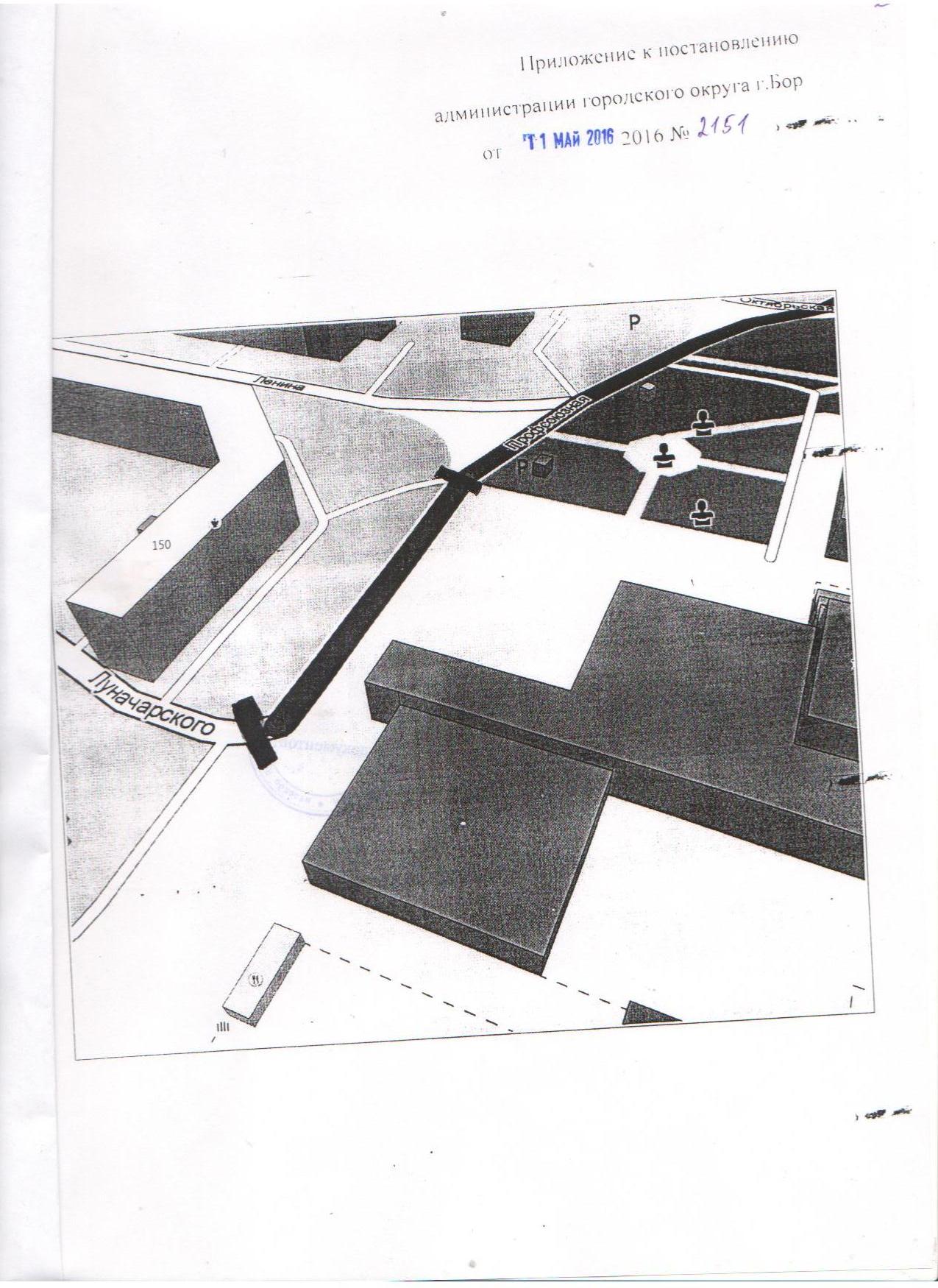 